Greetings to our dealers, It is time once again for show registration. Division 4 MCR-NMRA proudly announces our annual October model train show. The registration window has opened earlier than ever before. Fill out your reservation form and return at your earliest convenience. We look forward to your participation for this great event!  As before, the show will be at the Cuyahoga County Fairgrounds on Saturday and Sunday October 2 & 3, 2021. Show times will be 10:00 AM to 4:00 PM each day.Returning Dealers take notice! Your cutoff date is August 14, 2021.New Dealers need to get their name on our New Dealer Waiting List.  This is done by returning the Dealer Reservation Contract with a check for $50.00. Your name is placed on the list by the post mark on your envelope. Dealers with trailers who will be checking in on Friday:  I would like to get you checked in starting at 12 noon.  If you can make it earlier contact me. There will be no one day dealers!  Any dealer leaving Saturday will not be invited back to future shows. Dealer set up times:   Friday 12:00 PM-9:00 PM and Saturday 7:00AM to 10:00 AM.There will be 24-hour security Friday evening through Sunday closing. Dealer Refund Policy:  Any cancellations of dealer tables within the last thirty (30) days prior to the show will result in the dealer forfeiting their table money. Refunds will be considered and granted on a case by case basis.  The decision is made by the Division 4 Board of Directors at the Director’s meeting held after the show.  Request for refunds must be made in writing and directed to the Board of Directors. We again will be issuing wrist bands for identification of our dealers.  The food vendor will allow you to use the Dealer Only line at the food vendor wagons.  The bands will also help us to keep patrons out of the buildings during the show hours of our Sunday Dealers Only “Walk, Talk and Swap” taking place prior to the opening of the show on Sunday. A comprehensive list of all vendors will be compiled for the Ohio Department of Taxation (Sales Tax).  Please avoid problems and get your vendor’s license and be in compliance.  Any questions can be answered by calling the Columbus Office of the Ohio Department of Taxation at 1-888-405-4089. The Great Berea Train Show continues our tradition as the premier model railroad show in Northeast Ohio and The Midwest.  Five modern “made for commercial display” buildings, wide family friendly aisles, space for you behind your tables and all in 70,000 square feet.  These remain the trademarks of a Division 4 train show. I strongly encourage you to reserve your tables now to avoid being shut out!  Come join us in October at the fairgrounds.                             Berea Depot   	Corner Stone Brewery        Eastland Inn       Tony K’s         Zack’s Place     Sweet Mango Thai Olmsted Falls  	 	 	 	 	 Bistro Du Beaujolsis     	Falls Family        Moosehead Hoof & Ladder
DEALER TABLE RESERVATION FORM 
SHOW DATES: OCTOBER 2-3, 2021*** IMPORTANT ***  
1. TGBTS correspondence will try to be done electronically. If you would like to opt out of this, please check the box in the registration form.
2. If you are new to our event, please check the box in the registration form.
3. Please check our website and dealer page for news and updates.     www.thegreatbereatrainshow.orgNAME___________________________________________# TABLES _____X $50.00ea =_________ADDRESS_________________________________________ AMOUNT ENCLOSED _______________	 CITY/STATE/ZIP ____________________________________ Chairs needed ____ CK # _________PHONE NUMBER _____________________________________ ELECTRIC _______ YES/NO EMAIL ________________________________________________________________OHIO VENDORS LICENSE # ________________________ NUMBER OF WRIST BANDS ____________ OPT OUT OF ELECTRONIC CORRESPONDEN	CE                            ARE YOU NEW TO TGBTS?     If you are new to the show, please describe what you will be  selling ______________________________SPECIAL INSTRUCTIONS: ____________________________________________________________ ________________________________________________________________________________ 
Please make your check payable to:  Div. 4 MCR NMRA   
Mail to: David James, 2650 Columbia Rd. Brecksville OH 44141 CONTRACT RULES Dealers bear sole responsibility for the collection and submission of State of Ohio sales tax and complying with all regulations thereof. Dealers agree to release Division Four Mid Central Region of the National Model Railroad Association from all liability for injury, loss or damage to themselves and their property. State fire regulations require that there be NO SMOKING in any Fairgrounds building.  There will be NO ONE DAY DEALERS or SUB LEASING OF TABLE SPACE.  Dealer’s Signature ________________________________________ Date: ___________________ ANNOUNCING OUR 27th ANNUAL RETURNING DEALER APPRECIATION RAFFEL  David James / Show Manager
2650 Columbia Road
Brecksville, OH 44141
440-785-9907
showmanager@thegreatbereatrainshow.cor
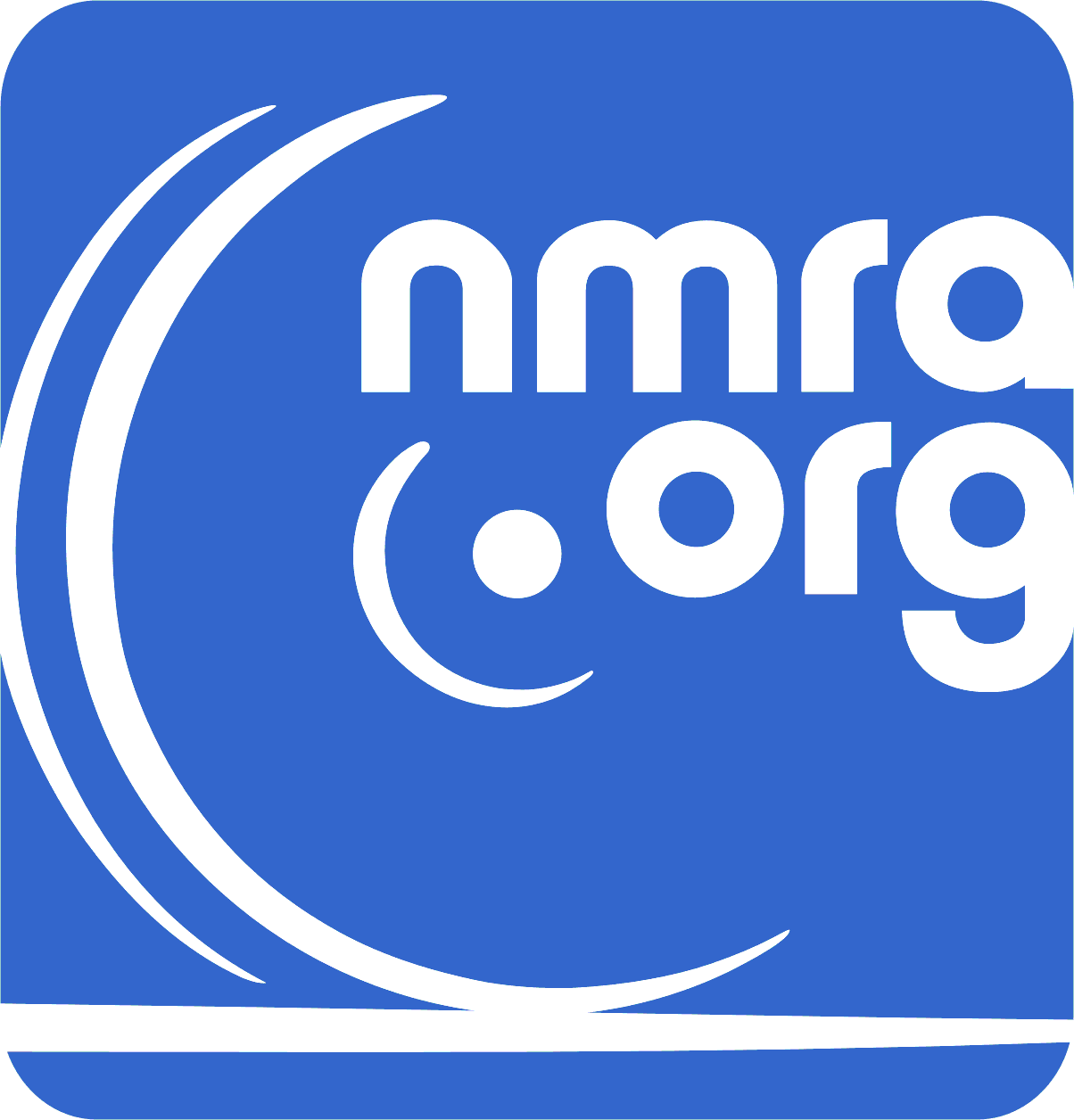 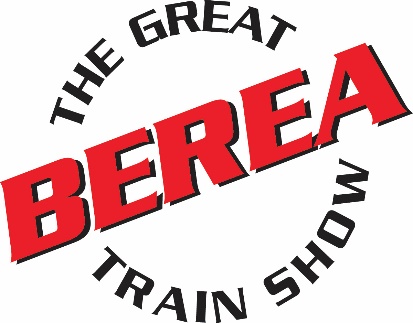 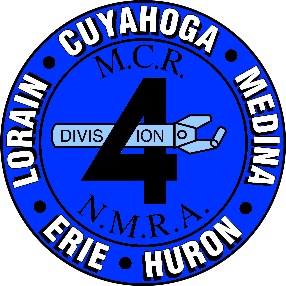 Best Regards,Contact InfoContact InfoDavid James / Show Managershowmanager@thegreatbereatrainshow.org2650 Columbia Road440-785-9907Brecksville, OH 44141Area Information Most of this info is correct at this time but issues can and will change the detailsHotels  	Comfort Inn 	 Courtyard 	                             Days Inn Hampton Inn & Suites Hampton Inn & Suites  	17550 Rosbough Dr. 7345 Engle Rd 	 	7233 Engle Rd 7074 Engle Rd 7074 Engle Rd  	520-448-3432 	 440-243-8785 	 	440-207-9654 440-234-0206 440-234-0206  	Motel 6  	 TownePlace Suites 	Crowne Plaza Red Roof Inn Red Roof Inn  	7219 Engle Rd 	 7325 Engle Rd 	 	7230 Engle Rd 17555 Bagley Rd 17555 Bagley Rd  	440-234-0990 	 440-816-9300	 	440-243-4040 440-243-2441  	     Sonesta ES Suites	 Extended Stay America 	17525 Rosbough Dr. 17552 Rosbough Dr.  	440-234-6688 	 440-243-7024 Restaurants Middleburgh Heights Chipotle  	Olive Garden Penn Station Subs 	Bob Evans 	Perkins  Penn Station Subs 	Bob Evans 	Perkins  Penn Station Subs 	Bob Evans 	Perkins  Max & Ermas Taco Bell Subway  	Arby’s 	  Pizza Hut 	 	McDonalds 	Burger King Pizza Hut 	 	McDonalds 	Burger King Pizza Hut 	 	McDonalds 	Burger King Five Guys Dunkin Donuts      PaneraZoup Wendy’s               Wah Fu Chinese    Brown Derby 	 	               Brew Garden        Jimmy John’sBerea Wendy’s               Wah Fu Chinese    Brown Derby 	 	               Brew Garden        Jimmy John’sBerea Wendy’s               Wah Fu Chinese    Brown Derby 	 	               Brew Garden        Jimmy John’sBerea Wendy’s               Wah Fu Chinese    Brown Derby 	 	               Brew Garden        Jimmy John’sBerea Five Guys Dunkin Donuts      PaneraZoup 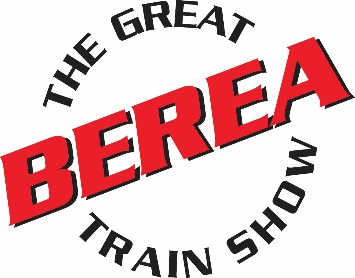 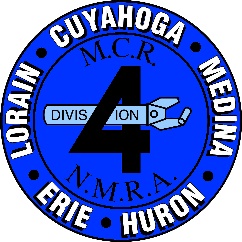 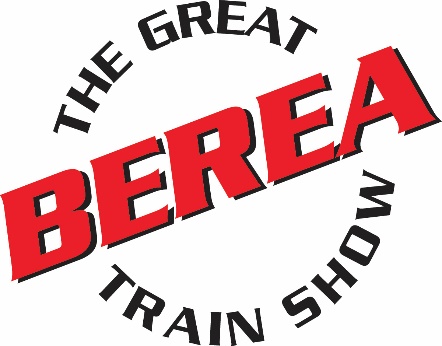 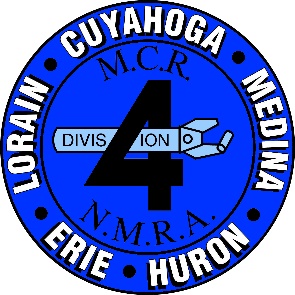 PRIZES: One Grand Prize 	     $140.00 Two - Second Prizes $ 60.00 each Four - Third Prizes    	$ 35.00 each RULES: 1.  You must have been a dealer the last show (2019). 2.  You must be registered and paid in full by August 14, 2021. 3.  Drawing will be held on August 21, 2021. 4.  Winners will be notified by mail. 5.  Prizes will be awarded at the show in Berea on Sunday, October 3, 2021. 